惠州市中心人民医院招聘急需紧缺人才一、 招聘岗位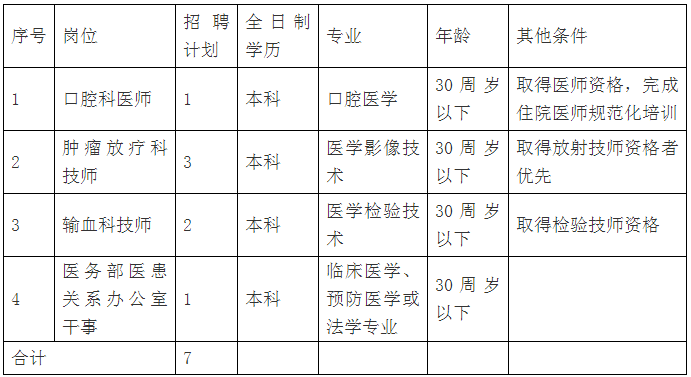 